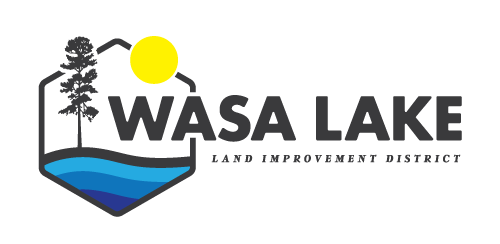                                           WASA LAKE LAND IMPROVEMENT DISTRICTAGENDA FOR TRUSTEESFor Meeting after AGM, November 2, 2022WLLID OFFICETopicNotesAction Call to OrderSharon called meeting to order at    7:09 p.m.In AttendanceSharon PrinzNowell BergTom BraumandlLori Vandette (CO)Quorum is 3 Darren Plested indicated he would be available by phone, but did not call in.Adoption of AgendaMove that agenda be adopted by NowellSeconded by TomCarried Adoption of Minutes of previous meeting Move to adopt minutes of October 5, 2022 by TomSeconded by NowellCarriedIntroduction of Late Items N/AMust be introduced & info pertaining to late items must be distributed to board members ahead of time, otherwise it cannot be added to agendaBusiness Arising from the minutes and unfinished business;Business Arising from the minutes and unfinished business;Business Arising from the minutes and unfinished business;Trustee Volunteer timeFrom Oct AGM to Nov board mtgTrustee volunteer time Nowell – 6, Tom – 1, Sharon – 122. CorrespondenceNone to discuss3. Financials1.Monthly bank total report2.Lori’s invoice 4753.Sage invoice4.BCLLS invoiceMove to pay the bills by , seconded byFinancials distributed at the meeting are to be taken home and reviewedMotion to pay bills by Tom, seconded by NowellOverdue accounts; a number of accounts are alarming – both for the length of time overdue and the amounts.  Overdue notices have been sent.  Sharon suggested two trustees pay physical visits.  ComputerNowell will contact Kootenay Computer and let them know one more chance to fix computer.4. Indemnification BylawCompleteMove to adoptSeconded We need an indemnification bylaw to cover trustees liability.  Will be available for signatures at our next meeting.5. CommunicationBuzz & Newsletter for December due November 15th Merry Christmas & Happy New Year6. VisioningEach trustees vision of the 2022-23 yearNowell – aerial survey, foreshore inventory & bathymetric or lidar.  Bathymetric study monitors shifts and changes in lake bottoms ($15,000) two options; lowest resolution 9 sq mt no detail ($11,000), multibeam process ($15,000) goes to bottom of lake 3D rendering.  We need to know if the depth has changed – water level needs to be same for comparison.*Nowell will send informative email with details.Tom – considers the option of folding WLLID because of lack of bodies.  Would like to see reclamation demonstration project.  *Needs to get permitting in place.  Get sense of cost.  Come up with budget if we have to pay someone (no available volunteers).Sharon – feels we should convert to RDEK.  194 properties BC owed, 182 out of province owned.  Less seasonal, only 36% live here full time. Out of the 10 clubs + us that require volunteers in Wasa, only the Historical Society doesn’t seem to be wanting for volunteers.  Buzz – only editor.  Bingo – no volunteers, so no Bingos in 2023, Rec Soc – no one stepping forward so pancake breakfasts are struggling, Lions struggling, Armchair – 3 positions, Gym only Sonia, Fire Group aging out.  WLLID aging out.  Most volunteers in more than one group – everyone experiencing volunteer fatigue, with no new bodies coming forward to replace the vacancies.If a Lake Stewardship Society is formed, it can apply for grants, etc. (which are not available to WLLID)  to do foreshore studies, etc.If a conversion is not viable, then WLLID trustees need to get out there, in the public, attend community breakfasts, to inform residents of what they are accomplishing in the community – where the tax dollars are going.  Present trustees do not have the time to commit to this task.Has our information already shared affected the way residents treat the lake?  WLLID has to convey how the costs of studies can affect residents and the OCP – official community plan.Lake Stewardship Society would better serve community – would include all residents, local as well as out-of-province.  Not just those within the  WLLID borders.Nowell is opposed to a conversion – doesn’t see how changing the organization would change the volunteer base.  Wants to keep WLLID – keep the tax dollars generated for more studies.  The question was raised; what is the purpose of the data?  We don’t have enough detailed historical information to do a valid comparison.  And again – will it change the way residents treat the area?  Nowell wants to put info to a public meeting, contracting out the presentation, etc. so no extra volunteer hours are required.  And if we have a baseline of data, it can be compared to the results of future studies.Sharon would like to present the option of a conversion to the public.  What does the community want?Sharon is looking at doing a fact-finding mission with RDEK, bring Lori to take notes and find out what our options are.  What WLLID does has to mean something to the communityTom asked if there was a way to reach seasonal resident in the off-season.  That would be by email or mail.7. Date of Next Meeting       Jan 11, 2023     @ 7 p.m.AdjournmentMove to adjourn by Nowell, seconded by TomLori’s action items over the next couple weeks ….-Need term dates on bonds-Check into Witten bill – sold, who is going to pay?- put together an email that outlines issues that need to be resolved.  Send to all trustees-Find out how many people are looking at the website?